В рамках реализации проекта «Страна –LEGO конструирования» в группе №6 были проведены следующие мероприятия:- Разместили  консультацию  по теме проводимого проекта  в родительских уголках. « Как LEGO влияет на  развитие детей »Цель: взаимодействие с родителями, направленное на реализацию проекта.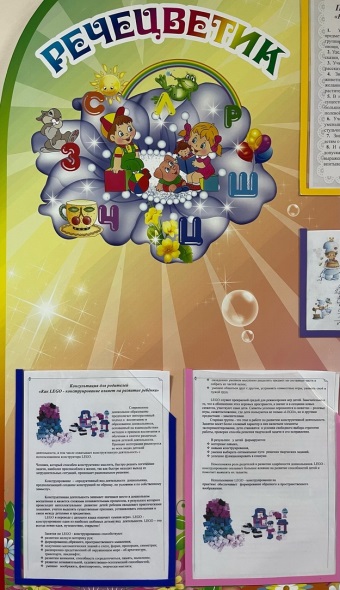 - Знакомство с основными составляющими частями среды конструктора.«Спонтанная индивидуальная ЛЕГО-игра детей, или знакомство с ЛЕГО продолжается»Цель: выработка навыка различения деталей в коробке, умение слушать информацию педагога.- Проведение дидактической игры «Разноцветные башни», «Дорога для автомобиля»Цель: развитие инициативы и творческих способностей на основе сотрудничества со взрослыми и сверстниками.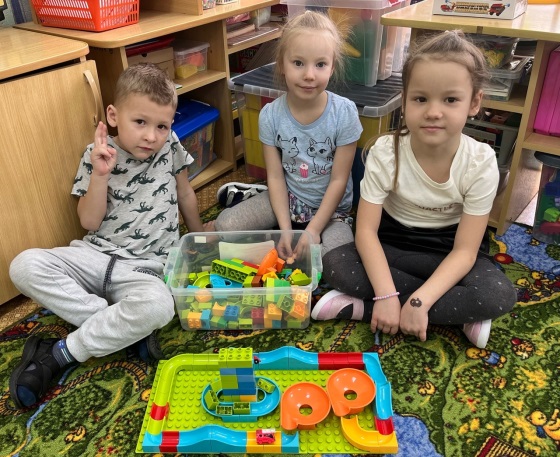 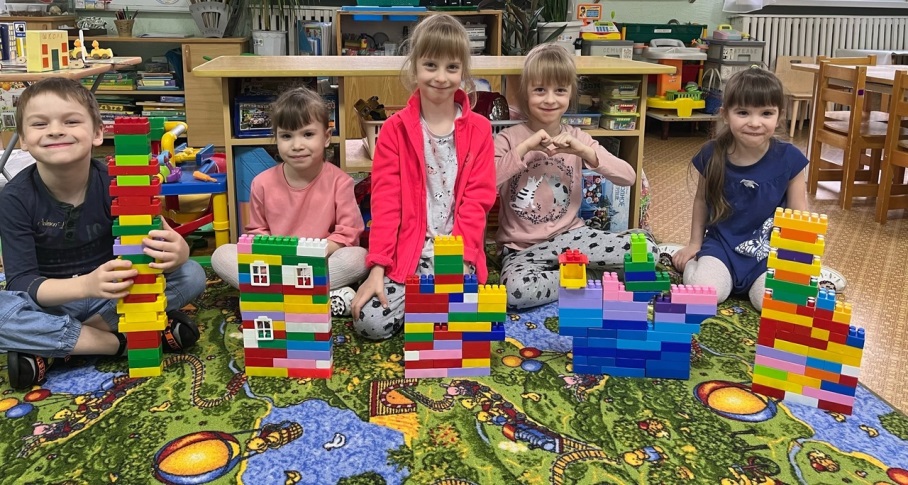 - Аппликация модульная обрывная «Строим дом многоэтажный»Цель: продолжать знакомить детей с домами на улицах города.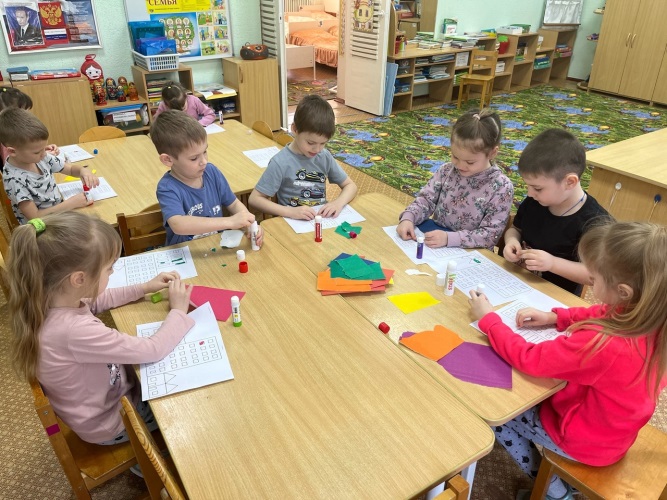 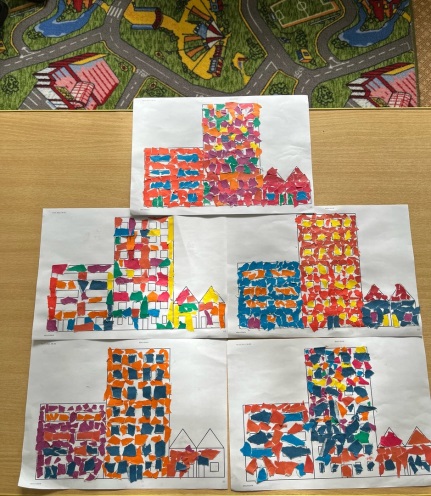 -Создание «Улицы города» с помощью деревянного конструктора.Цель: развивать творческую инициативу и самостоятельность.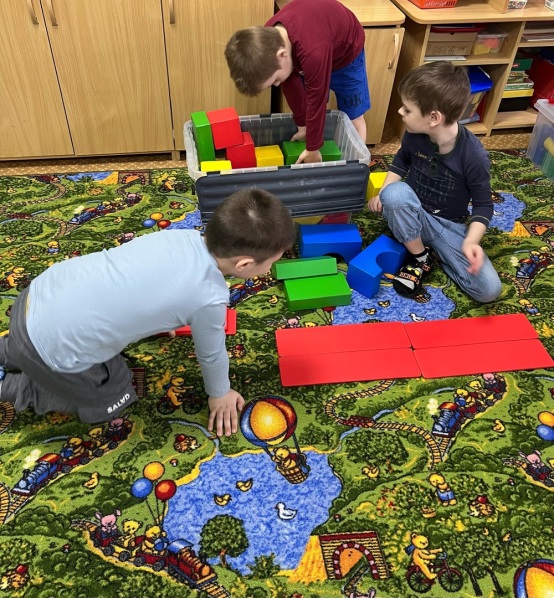 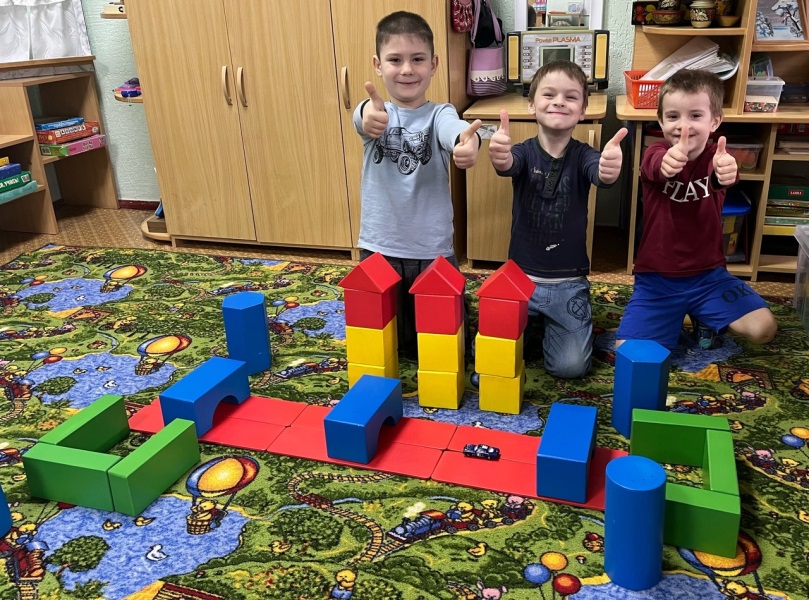 - Оформление схем для  LEGO – конструирования.Цель: развитие умения самостоятельно выбирать схему и  строительный материал.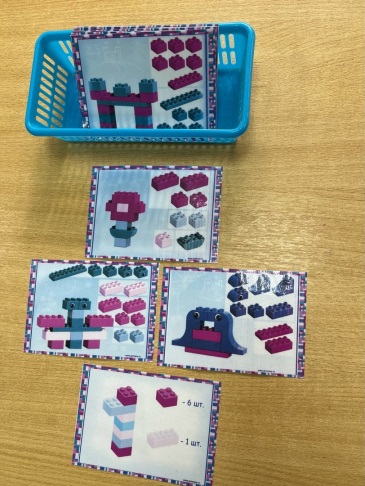 